İSTANBUL TİCARET ÜNİVERSİTESİ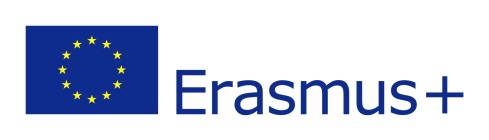 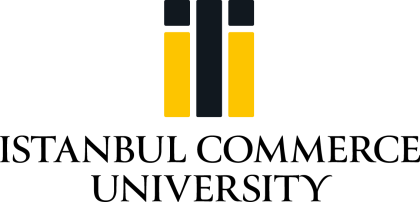 2016-2017 AKADEMİK YILI ERASMUS +ÖĞRENCİ ÖĞRENİM HAREKETLİLİĞİ BAŞVURU FORMUKişisel BilgilerBaba Adı:					           Anne Adı:Acil Durum Yakını:				           Acil Durum Ev Tel:				           Acil Durum Cep Tel: 				           Bildiği Yabancı Diller:				           Daha Önce Erasmus’a Başvurdunuz mu?Özel Bakım İhtiyacı:Başvurulan Üniversite SıralamasıHiçbir tercihime yerleşememem halinde Değişim Programları Koordinatörlüğü tarafından kontenjanı uygun olan Üniversiteye yerleştirme yapılmasını kabul ediyorum				Evet/HayırÖNEMLİ NOT: 2 adet çıktısı alınan Başvuru formunun eksiksiz bir şekilde doldurulması ve imzalanıp Değişim Programları Koordinatörlüğüne güncel Transkript ile birlikte teslim edilmesi gerekmektedir. Aksi halde başvuru geçersiz sayılacaktır.Ad: Soyad:Doğum Yeri:Doğum Tarihi:TC Kimlik No: E-Posta: Cinsiyet: Diğer E-Posta:Tel (Ev):Tel (GSM):Baba Adı:Anne Adı:Fakülte/Enstitü: Bölüm / ABD / Prog.:Başvuru Dönemi:Öğrenim / Staj: Posta Adresi: Posta Adresi: Genel Ağırlıklı Not Ortalaması (GPA):    Genel Ağırlıklı Not Ortalaması (GPA):    Acil Durumda İletişim Kurmak İçin: Başvuru Bilgileri:  12345Ad Soyad:İmza:Tarih: